.Traduit et préparé par  Irène COUSIN,  Professeur de Danse  -   6 / 2015Chorégraphies en français, site : http://www.speedirene.comIntroduction :  16 tempsSIDE RIGHT. TOGETHER. SHUFFLE FORWARD. STEP. PIVOT QUARTER TURN RIGHT. CROSS SHUFFLESIDE RIGHT. TOGETHER. SHUFFLE FORWARD. STEP. PIVOT QUARTER TURN RIGHT. CROSS SHUFFLESWAY. SWAY. QUARTER TURN RIGHT SHUFFLE FORWARD. STEP. PIVOT HALF TURN RIGHT. STEP. PIVOT QUARTER TURN RIGHTCROSS ROCK. CHASSE LEFT. WEAVE LEFTCROSS ROCK. CHASSE RIGHT. WEAVE QUARTER TURN RIGHTFORWARD ROCK. BACK LOCK STEP. BACK. TAP ACROSS. FORWARD LOCK STEPWEAVE FULL TURN LEFT (FIGURE OF 8)RIGHT SIDE ROCK. BEHIND-SIDE-CROSS. LEFT SIDE ROCK. CROSS SHUFFLEHold Me Now (fr)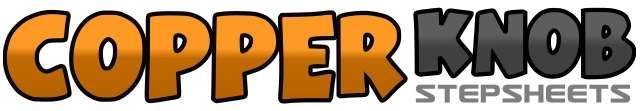 .......Count:64Wall:4Level:Novice.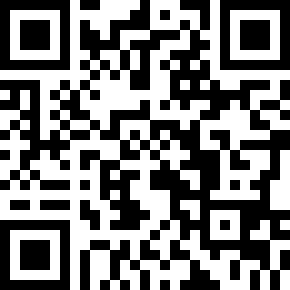 Choreographer:Gaye Teather (UK) - Mai 2015Gaye Teather (UK) - Mai 2015Gaye Teather (UK) - Mai 2015Gaye Teather (UK) - Mai 2015Gaye Teather (UK) - Mai 2015.Music:Till I Can Gain Control Again - Mike KellyTill I Can Gain Control Again - Mike KellyTill I Can Gain Control Again - Mike KellyTill I Can Gain Control Again - Mike KellyTill I Can Gain Control Again - Mike Kelly........1 2STEP-TOGETHER  D  latéral  :  pas  PD  côté  D  -  pas  PG  à  côté  du  PD  ( appui  PG )3&4SHUFFLE  D  avant  :  pas  PD  avant  -  pas  PG  à  côté  du  PD  -  pas  PD  avant5 6pas  PG  avant  -  1/4  de  tour  PIVOT  vers  D  ( appui  PD )7&8CROSS  SHUFFLE  G  vers  D  :  CROSS  PG  devant  PD  -  pas  PD  côté  D  -  CROSS  PG  devant  PD  - 3 : 00 -1 2STEP-TOGETHER  D  latéral  :  pas  PD  côté  D  -  pas  PG  à  côté  du  PD  ( appui  PG )3&4SHUFFLE  D  avant  :  pas  PD  avant  -  pas  PG  à  côté  du  PD  -  pas  PD  avant5 6pas  PG  avant  -  1/4  de  tour  PIVOT  vers  D  ( appui  PD )7&8CROSS  SHUFFLE  G  vers  D  :  CROSS  PG  devant  PD  -  pas  PD  côté  D  -  CROSS  PG  devant  PD  - 6 : 00 -1 2petit  pas  PD  côté  D . . . .  SWAY  à  D   -  SWAY  à  G 3&41/4  de  tour  D . . . .  SHUFFLE  D  avant  :  pas  PD  avant  -  pas  PG  à  côté  du  PD  -  pas  PD  avant5 6pas  PG  avant  -  1/2  tour  PIVOT  vers  D  ( appui  PD )7 8pas  PG  avant  -  1/4  de  tour  PIVOT  vers  D  ( appui  PD )  - 6 : 00 -1 2CROSS  ROCK  STEP  G  devant ,  revenir  sur  PD  derrière3&4SHUFFLE  G  latéral  :  pas  PG  côté  G  -  pas  PD  à  côté  du  PG  -  pas  PG  côté  G5 - 8WEAVE  D  vers  G  :  CROSS  PD  devant  PG  -  pas  PG  côté  G  -  CROSS  PD  derrière  PG  -  pas  PG  côté  G1 2CROSS  ROCK  STEP  D  devant ,  revenir  sur  PG  derrière3&4SHUFFLE  D  latéral  :  pas  PD  côté  D  -  pas  PG  à  côté  du  PD  -  pas  PD  côté  D5 - 8WEAVE  G  vers  D  :  CROSS  PG  devant  PD  -  pas  PD  côté  D . . . . CROSS  PG  derrière  PD  -  1/4  de  tour  D . . . .  pas  PD  avant  - 9 : 00 -1 2ROCK  STEP  G  avant ,  revenir  sur  D  arrière3&4SHUFFLE  LOCK  G  arrière :  pas  PG  arrière  -  LOCK  PD  devant  PG  -  pas  PG  arrière5 6pas  PD  arrière  -   TOUCH   - CROSS  pointe  PG  par-dessus  PD  +  SNAP  ( à hauteur des épaules )7&8SHUFFLE  LOCK  G  avant  :  pas  PG  avant  -  LOCK  PD  derrière  PG  -  pas  PG  avant1 - 4WEAVE  D  vers  G  :  CROSS  PD  devant  PG  -  pas  PG  côté  G . . .  CROSS  PD  derrière  PG  -  1/4  de  tour  G . . . .  pas  PG  avant5 6pas  PD  avant  -  1/2  tour  PIVOT  vers  G  ( appui  PG )7 81/4  de  tour  G . . . .  VINE  à  D  :  pas  PD  côté  D  -  CROSS  PG  derrière  PD  ( 2 temps VINE à D )  - 9 : 00 -1 2ROCK  STEP  latéral  D  côté  D ,  revenir  sur  PG  côté  G3&4BEHIND-SIDE-CROSS  D  :  CROSS  PD  derrière  PG  -  pas  PG  côté  G  -  CROSS  PD  devant  PG5 6ROCK  STEP  latéral  G  côté  G ,  revenir  sur  PD  côté  D7&8CROSS  SHUFFLE  G  vers  D  :  CROSS  PG  devant  PD  -  pas  PD  côté  D  -  CROSS  PG  devant  PD